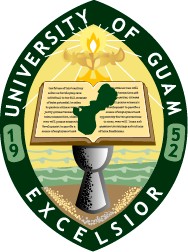 UNIVERSITYOF GUAM	Office of Academic and Student AffairsUnibetsedåt GUAHANCourse Number: 	Title: Credit Hour(s) :		 Semester to be Offered: 	Course Counts As (check all that apply):Part of a Degree Program General Education Requirement Elective Special Needs (Workshop, seminar, special topic…94 series, etc.)Level of Instruction: Undergraduate Graduate (/G) BothIs this course cross-listed with another department?		           If so, list the cross-listed catalog number (s)?CATALOG DESCRIPTION (if course is a new course):Use complete sentences and present tense.7.	DESCRIBE LIBRARY AND INFORMATION TECHNOLOGY RESOURCES AVAILABLE TOSUPPORT COURSE: If insufficient library sources are available, describe alternatives that will be used.ADDITIONAL INFORMATION:ATTACH TECHNOLOGY DELIVERED/OFF CAMPUS/DE COURSE OUTLINE FORM: APPROVAL RECOMMENDED BY:UNIT	SIGNATURE (use BLUE pen please)	DATEFor Program Division ChairChair, College AAC/CC				Dean					Technical Review (DESC)				UCRC/GCRC				President, Faculty Senate				(Endorsement of UCRC/GCRC Recommendation)APPROVED:SENIOR VICE PRESIDENT ACADEMIC & STUDENT AFFAIRS	DATE